-based mobile robot for harsh environments: functionalities, energy consumption analysis and Roberto De Fazio1, Dany Mpoi Katamba2, Aimè Lay Ekuakille1, Miguel Joseph Ferreira2, Simon Kidiamboko2, Nicola Ivan Giannoccaro1, Ramiro Velazquez3, Paolo Visconti11 Department of Innovation Engineering, University of Salento, Lecce 73100, Italy
2 Department of Electronics, Institut Supérieur de Techniques Appliquées - ISTA University, Kinshasa, DR Congo 
3 Faculty of Engineering, Universidad Panamericana, Aguascalientes 20290, MexicoSection: RESEARCH PAPERKeywords: mobile robots; photovoltaic system; electronic control; energy consumption measurements; sensors; instrumentation; autonomous vehiclesCitation: Roberto De Fazio, Dany Mpoi Katamba, Aimè Lay Ekuakille, Miguel Joseph Ferreira, Simon Kidiamboko, Nicola Ivan Giannoccaro, Ramiro Velazquez, Paolo Visconti, -based mobile robot for harsh environments: functionalities, energy consumption analysis and , Acta IMEKO, vol. 10, no. 2, article 29, June 2021, identifier: IMEKO-ACTA-10 (2021)-02-29Section Editor: Francesco Lamonaca, University of Calabria, ItalyReceived August 6, 2020; In final form March 17, 2021; Published June 2021Copyright: This is an open-access article distributed under the terms of the Creative Commons Attribution 3.0 License, which permits unrestricted use, distribution, and reproduction in any medium, provided the original author and source are credited.Corresponding author: Paolo Visconti, e-mail: paolo.visconti@unisalento.itIntroductionhuman beings  harsh environments is a theme of major  for workers, entrepreneurs and  here  a hostile environment for human beings or autonomous mobile robots is increasing day by day;  overview paramount importance In hazardous industries like those chemicals, oil and  risks  human  and goods. In the cracking processes industries, individual and group protections are necessary to lower exposure to gaseous and odorous components volatile organic  [1 [2 oil production, such as refineries, liquid, solid and gaseous materials high risks for persons and goods.  the latter case,  materials can , so protection devices are needed  combustion steel  the above risks increased  of accidents due to a direct and indirect combination of diverse materials and dangerous situations masks with special filters hazards [3]. outdoor sites, robotic vehicles are  for safety, as illustrated , but also for security, in cases where there  of explosions. Security forces use mobile robots  hostile areas instead of employing humans [4]. In hospital pavilions and wards, levels of exposure are controlled to protect patients and from  such as COVID-19 [5toxic gas/water leaks [6]. In this context, the automotive sector can  to perform inspections monitoring  to work as remote actuators [7]. For autonomous mobile robots, energy consumption is a truly basic issue;  analysis and design related to this aspect is also illustrated in the manuscript. Photovoltaic (PV) systems are becoming an important support in  applications for instance in agriculture  environment and soil parameters [8],  [9 irrigation cycles and crop growth [1011]. Moreover, PV systems are useful for robotic  applications. Some examples of mobile robots powered by solar energy are present in the scientific literature: [12 presented a light (500  including the controller) robotic system made of Lego bricks and powered by 32 small solar panels that  an additional weight of only 180 g.  vehicle powered by solar energy  can be  to monitor the status of unstable  networkswith the aim  downtime  the network itself robot is  to follow a path defined  a track lineIR sensors is powered by solar energy; its energy autonomy  in terms of network management are discussed.In [14], the design of another solar-powered robotic vehicle is proposed, including a solar tracking system  the  energy autonomy together with two batteries, one directly  by the PV panel  one provides energy to the robotic vehicle during the charging phase of the first battery or in case of total absence of solar radiation. The switching system between the two batteries consists of two selectors driven by the microcontroller using a PWM signal.The  generations of robotic vehicles used for  exploration make use of solar power systems: for Sojourner was generated  a small PV panel.  batteries were used for the first time in the Mars exploration rovers, where the need for greater  autonomy  Opportunity and Spirit rovers was solved by using very large solar panels.  for future generations of exploration vehicles  the efficiency of PV materials used to produce cells and the possibility of tracking maximum light intensity[15 the design of a mechanism capable of tracking maximum light intensity independently from rover mobility was applied to a commercial robotic platform (VANTER) provided  a PV panel and a pack of two  batteries continuously recharged by the  system.An interesting review paper  the  between solar cells and robotics by  existing literature related to the solar cells applied to different robotic applications [16]. The authors  that improvements in the two fields (i.e. solar cell production and robotics)  to better living and  through the renewable energy  solar cells and the automatic  provided by robotics.A recent quantitative analysis of the power contribution of solar cells in a mobile robot is  in [17],  the  of a simple two-wheel differential-driven mobile robot. The main controller of the solar-powered robot is Arduino Mega 2560 that receives input data from two position sensors  the  movements by driving the DC motors.  1.5 W/12 V solar panel is  to charge the  bank  power  the robot. The solar-powered robot is also equipped with a voltage sensor to monitor the amount of charge continuously injected into the capacitor . The robot moves from one station three  simulating the stations in a factory scenario.  charging was conducted for  days to detect any fluctuation due to external factors such as weather conditions. The highest voltage value obtained in a day of charging  4.96 V with about 100000 lux of irradiance received by solar  while the robot  discharging the batteries during its task.Another recent contribution  the design and implementation of a dual-axis tracker for PV panels able to provide additional power and  extend the operating time of a cleaning robot [18]. The dual-axis solar tracker  by  the light intensity in order to determine the direction of incoming light. The reported experimental results  that the highest output voltage  6.10 V for light intensity values from  up to  lux when the PV panel  orthogonal to the position, with a tolerance of 010 degrees. The average time to charge the battery from 2.5 V to 3.7 V using the PV panel was about 94 minutes.  additional PV panel  a longer operation time (an increase of 7 minutes 17 seconds) for the cleaning robotIn the present paper, a specific robotic vehicle  designed, and the related energy consumption determined and  through  procedures. The heart of the system is an Arduino R3 controller that drives four DC motors (model MOT-03696, manufactured by ) and supervises a Bluetooth  module and a sensing unit.  experimental tests the contribution of each PV panel by considering  different parameters, such as the  of the robot, the ambient temperature, the PV material (mono or poly etc., in order to provide important and novel information for the future development of solar-powered robotic vehicles.The developed mobile robot was the parameters in harsh environments where operating conditions are too dangerous for human intervention proposed solution  to safely inspect dangerous areas  determine if conditions for subsequent human intervention.  robot is equipped with different sensors (to detect dangerous and harmful gases,  and temperature) and a Global Positioning System (GPS) receiver  the considered area track the  position. In this context, several applicative scenarios can be identified, such as the inspection of empty tanks that previously contained chemicals, fuels or cereals or environments in which fires or gas leaks have occurred. The mobile robot includes  HC-06 Bluetooth transceiver  the acquired data  the developed IoTool application, where the data are displayed and , and  instructions related to the operation of the mobile robot. Thanks to the IoTool application,  smartphone  as an IoT gateway, enabling the mobile robot to operate in remote mode as well as in outdoor areas where internet access points  available.The paper is  as follows: Section 2 describes the design of the mechanical and electrical units of mobile robot and introduces the fundamental equations used to estimate the energy requirements; Section 3 reports the results related to the power consumption, taking into account the contribution of the auxiliary solar energy harvesting system,  two different PV panel technologies. An analysis of the performances of two commercial PV panels as a function of incident irradiance and temperature is reported. Moreover, the sensors and devices equipping the robot and the developed IoTool applications are introduced and fully described. Finally, the conclusions are  in Section 4.MOBILE ROBOT DESIGN AND ENERGY ANALYSISMechanical  and energy consumption evaluationThe autonomous wheeled mobile robot assembled with commercial components and other devices adapted for the research; hence it is a semi-custom vehicle.The energy consumption model  the mobile robot is divided into three components that are related to the following parts: sensing system, control system and motion system. The energy consumption Es of the sensing  is obtained by multiplying the electrical power consumption Ps  the time interval t, as reported in  (1).	(1)The energy consumption of the sensing  depends on the  speed. transmission  the robot to quickly monitor the surrounding environment. The speed of mobile robot  from low to high; if it is moving slowly working sensors can wait for the robot to move and then detect the parameters Similarly, when the robot is in a standby state, there is no need to monitor its surroundings, so sensors are  to sleep. When the robot reaches its maximum speed, the surrounding environment changes very quickly thus the sensors need to work continuously. Equation (2 illustrates the overall energy consumption of the  sensing , which is proportional to the speed:	(2)where Vmax is the maximum speed of the mobile robot. Obviously, this method allows us to drastically reduce the energy consumption of the sensing  scenario in which the sensors work .The energy consumption of a robot may be predicted by a statistical model  only on the  path [19]; the authors in [19] proposed a probabilistic, data-driven approach to  mobile robot's energy consumption on a set of trajectories. In , the robot was treated as a black box, thereby removing the reliance on often unavailable system characteristics. They measured the consumption on the traversed routes and  features derived from publicly available maps to extrapolate energy consumption  real-world routes and then predict  roads. The variance  the proposed statistical model is due to exogenous latent factors such as traffic and weather conditions. In detail, the energy  derived from [19] and proposed in [20 divided into the following three parts: energy consumption in the standby state, energy consumption when the wheeled robot  starts to move and finally when the robot  smoothly.where Pstandby represents the power of the control sections (with the robot stopped), Φ is the starting factor that determines the energy demand for the controller during the  phases, Δv is the rate of change at the current moment and t is the time when the robot starts moving. It is determined that the control system only accepts the sensors’ signals during the standby phase, so the power is constant. The  terms model the power consumption of the robot’s control systemdissipated  thermal power as a function of the execution time, both in the startup () and steady ( From a dimensional point of view, this term is implicitly weighted by the power consumption parameter expressed in W/s2,  the  board. Concerning the motion system, energy consumption can be divided into four parts: traction energy consumption, the increase of kinetic energy, friction energy dissipation and energy dissipated in thermal form ( (4)). As reported, the  motion can be divided into standby,  and stable operation modes; in the  an instantaneous pulse  the start signal to the electric motors. When the robot moves, it enters the stable operation 	(4) Emotion is the energy consumed to attain and sustain the  motion, Ek is the kinetic energy (depending  the  mass M and velocity v), Ef is the energy dissipated due to friction during the movement of the robot depending on the friction coefficient between the wheels and ground Ee is the energy  as heat in the armatures of the motors and Em is the mechanical dissipation caused by overcoming the friction torque in the actuator.  simulation presented in [20 demonstrated that, in the classical condition of the  movement, the most important energy contributions are given by Ek and Em. , once the geometry of the mobile robot are fixed, it is possible to preliminarily evaluate the energy and power requested for the motion.The main  of the research is to study a  to  wheeled autonomous and mobile robots in terms of energy consumption. In this context, it was decided to design a semi-custom vehicle starting from a partly commercial robot and completing its construction adding the control electronics, sensing system with low-power sensors and auxiliary battery recharged by the PV panel.  engineering (RE)  adopted  the  design [2122]; RE is a common scientifictechnical activity  to existing itemsproductsUnlike forward engineering,  is based on the modification of a fullypartially existing system; the reverse engineer not only provide  plan for the actual  of  but also the transformations and justifications for  Given this concept, we studied the mobile robot items, and we used a dedicated software,  (developed by Dassault Systèmes) [23],  the whole vehicle and the additional parts  the system. These additional sections are the following: the hosting structure for the  panel, the case for the microcontroller [24], the  chassis and  electronic control board.  1  the different conceptual steps  the vehicle  the outcomes to the purposes of the Figure 2 shows a photo of the assembled -based vehicle moving on the laboratory floor.The model created using  considered the components' mass characteristics and allowed a preliminary check on  structural problems  the mobile base  of mechanical stress in particular points of the structure. The subsequent implementation of the mobile robot made it possible to test the device's dynamic behaviour directly in the field. From the mechanical construction, all spare parts  assembled to reduce vibrations to a minimum. Further mechanical vibrations are a source of energy loss.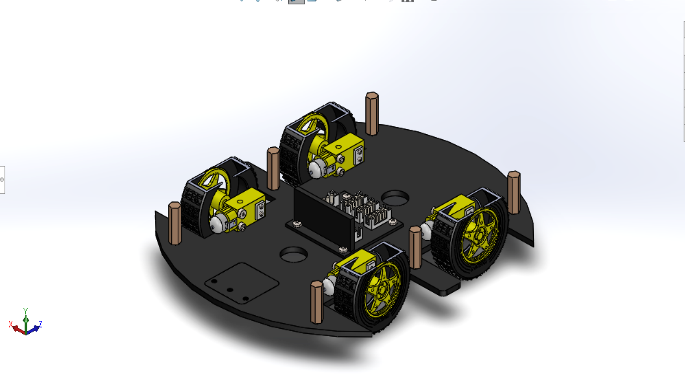 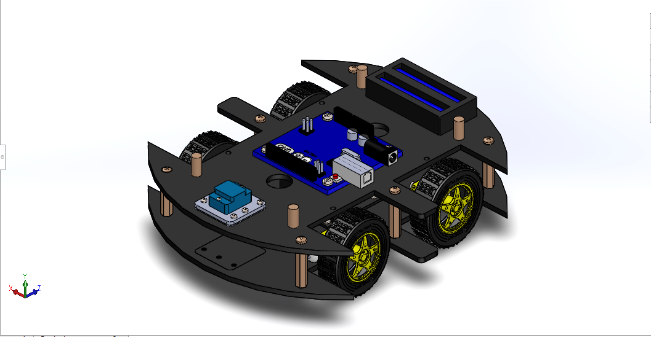 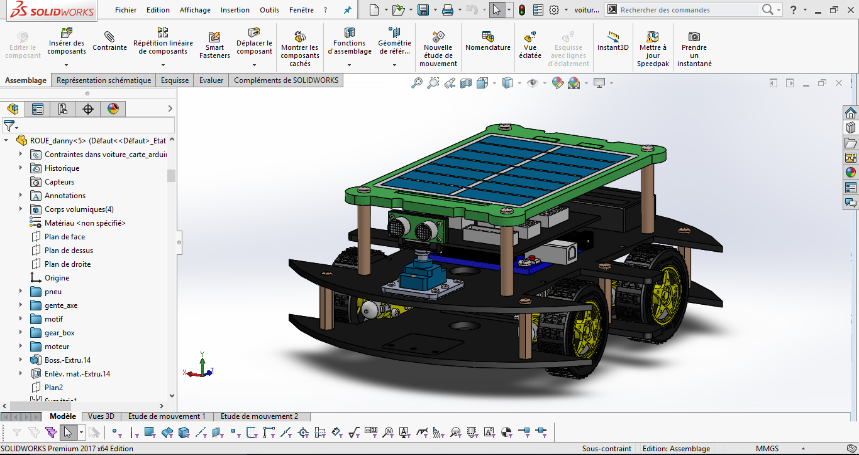 Figure 1. Conceptual design using  a) vehicle chassis, b) over-lapping plate hosting the electronics and rechargeable batteries c) full vehicle including IR and ultrasonic sensors.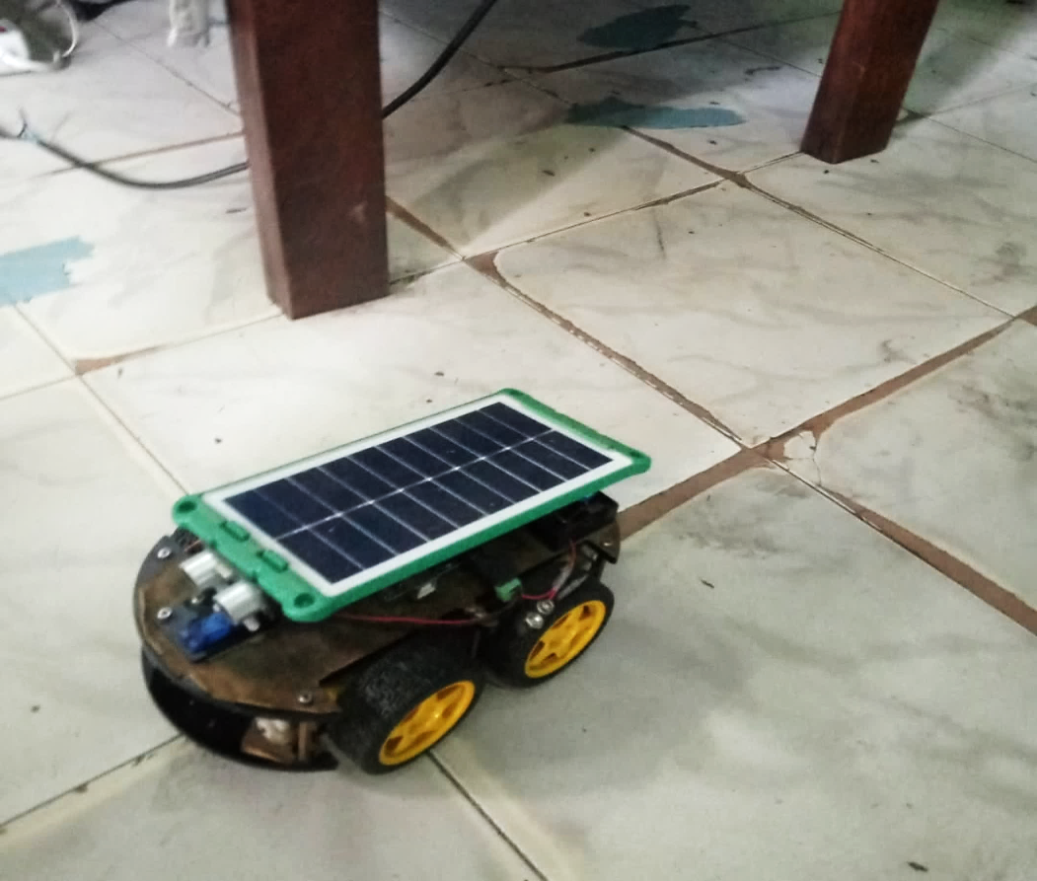 Figure 2. Assembled vehicle with the solar panel installed on the roof.Functional and electronic schemes and experimental setupIn order to quantify the power consumption, it is necessary to understand the real power  of the different units involved in operating the robotic vehicle. Figure 3 shows the main components and units of the designed -based vehicle controlled by the Arduino Uno board based on  328 microcontroller. In detail, the four DC motors allow movement of the wheels through the L298N full-bridge motor-driving module (manufactured by STMicroelectronics). The heart of the system is the Arduino R3 acquisition and processing board also controls the  Bluetooth module  the power supply sections of the system.Bluetooth technology  chosen for this application for : the  interfacing with smart devices (all equipped with Bluetooth data and commands and the suitability of coverage range (<100 m)  the potential applications of the proposed system, such as inspecting tanks or pipelines and verifying the  of environments in the presence of dangerous gas leaks. Bluetooth  preferred Bluetooth Low Energy the software development tools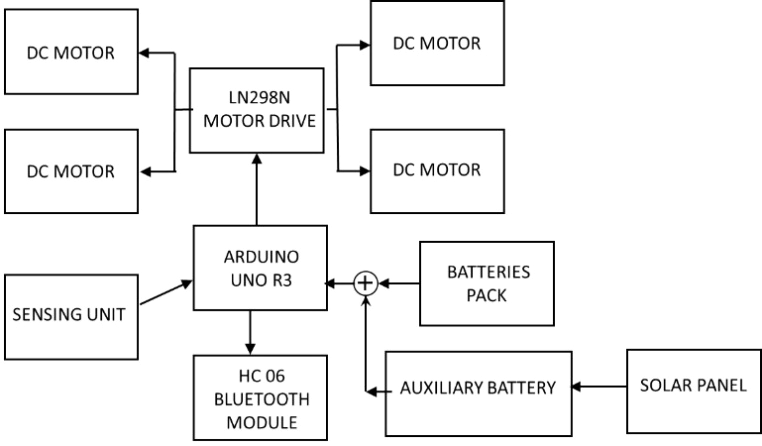 Figure 3. Functional  of the different sections of designed mobile robot, all supervised by Arduino and connected to the power supply unit.The mobile robot  9.3 W power  maximum speed but without obstacles or energy  provided by an on-board battery pack consisting of two  mAh Li-Ion batteries (blue cylindricalpackages) connected in parallel (manufactured by GTF, model TR18650, 3.7 V nominal voltage an autonomy of more than  hours in the worst-case condition, corresponding to continuous current absorption of 2.52.6 A [25]. However, if additional power is required, in case of friction and/or complicated paths, a parallel solar energy harvesting system was installed to automatically boost the robot when needed, as described below.  in the manufacturing of low-cost high-performance solar panels and the availability of efficient and integrated electronic conditioning  the simple integration of solar harvesting  in IoT or robotic applications [26]-[28]. Given the small size of the  roof, a 1.8 W/ solar panel (manufactured by Shenzen Portable Electronic Technology C.Ltd, model PETC-SE1.8)  a 2 W/ (manufactured by Solidal, model 130 110-3) were selected for  In particular, the energy harvesting  includes a CN3791-based solar charger (manufactured by Consonance  a PWM switch-mode battery charger controller designed for solar harvesting applications; it can charge the battery in constant-current or constant-voltage mode, ensuring a regulated voltage  to 4.2 V ± 1% (Figure 4). Furthermore, the CN3791 solar charger  a wide input voltage range (4.5 ÷ 28 V), a maximum output current  and a  function  the power extraction from the solar panel.The CN3791-based board is equipped with two distinct outputs connected in parallel, allowing the battery to the first  and the electric load  the . The charge scavenged by the solar panel is stored  a  mAh single-cell Lipo battery (model 905165, manufactured by EHAO Tech. Co., Ltd), connected in parallel to the mobile  battery pack. The path from the auxiliary battery is dynamically enabled using a Mosfet switch (model IR630, manufactured by STMicroelectronics), based on the overall current absorbed by the mobile robot, detected by an ACS712 current sensor (manufacture by Allegro  installed along the main power supply line (Figure 4). the Arduino Uno main board acquires the signal from the sensor, and if the overall current absorbed is higher than 2.5 A, for instance when the mobile robot moves over rough ground, the auxiliary power supply path from the energy harvesting  is enabled.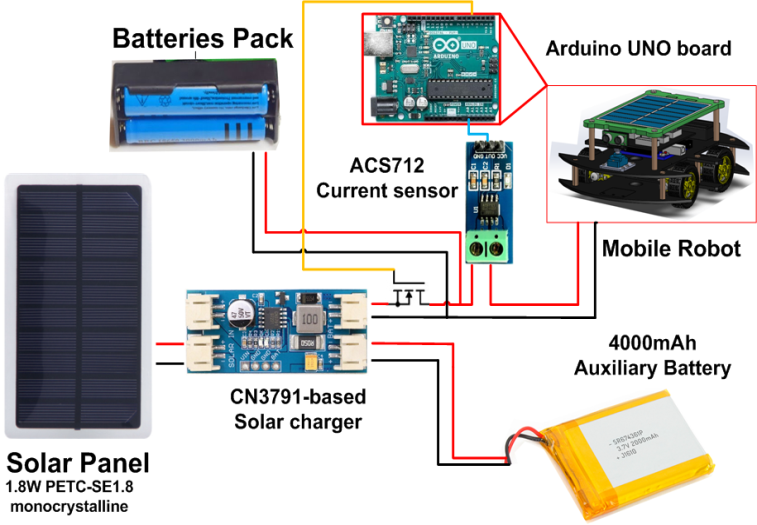 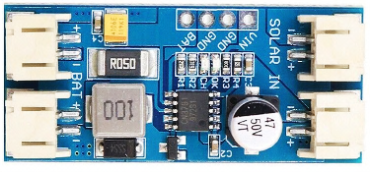 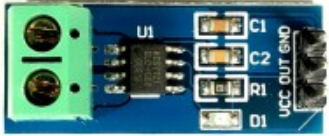 Figure 4. Schematic representation of the auxiliary solar harvesting system used to boost the mobile robot when more power is requiredthe CN3791-based board and  the ACS712 current sensorThe Arduino Uno is a rapid prototyping board based on the  microcontroller; it has a wide range of peripherals,  20 digital input/output pins, of which six can be set as PWM outputs and six as  channels,  an integrated 10-bit  Furthermore, the microcontroller integrates a single UART) interface and SPI) modules, enabling easy interfacing with sensors and other external devices.Figure 5 shows a block diagram of the designed system with the  328 microcontroller that supervises all the vehicle . The PV-charged auxiliary and primary batteries are connected in parallel, when needed, to feed the whole system.  the required power becomes greater than 9.25 W, which corresponds to a current of 2.5 A (3.7 V provided by batteries), the auxiliary battery is connected to  available current and extend the lifetime of primary batteries. The sensing  includes sensors for different applications; for path tracking,  and  sensors are employed to control the  motion [29]-[31]. Thus, -based path tracking allows the mobile robot to be guided during its  from one point to another.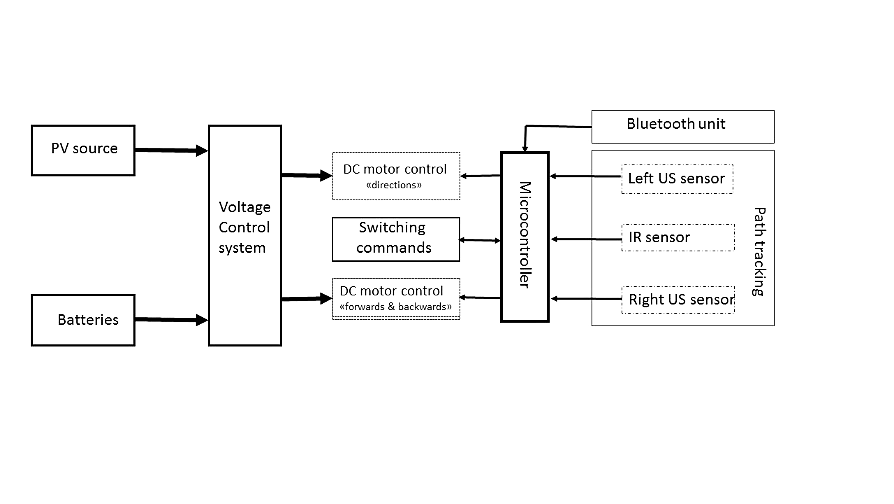 Figure 5. Detailed functional block diagram of the power, control and driving  of mobile robot with microcontroller as core component. different PV panels (i.e. mono and poly) is  changes in solar irradiance  the energy harvesting  to provide power.  power contribution of 20 %  the PV system is crucial for the  operation depends on solar irradiance value and  temperature.The experimental setup, shown in Figure 6,  the following main components: the wheeled robot under measurement to determine  power consumption effect sensor National  PC displaying the acquired current signal and a converter (5). A current Halleffect sensor was used to measure the current absorbed by the tracking and environmental sensors and by the four DC motors; , the overall power consumption of the mobile robot was monitored by measuring the current values absorbed directly from the  pack.For this purpose, a custom smartphone application was developed using MIT  to control the  movements, manage the sensing  as function of the specific application and reduce the robot’s power consumption.The experimental tests were carried out at  mechatronics laboratory (Kinshasa, DR Congo). The wheeled robotcontrolled by a mobile application,  a constant speed  1.5 m/s, the robot took a bit more than 4 s (including the time  the velocity)  the fixed distance consumption was measured To verify the impact of PV panels, the vehicle was used outside under different solar radiation conditions. The obtained experimental results are reported in the next section.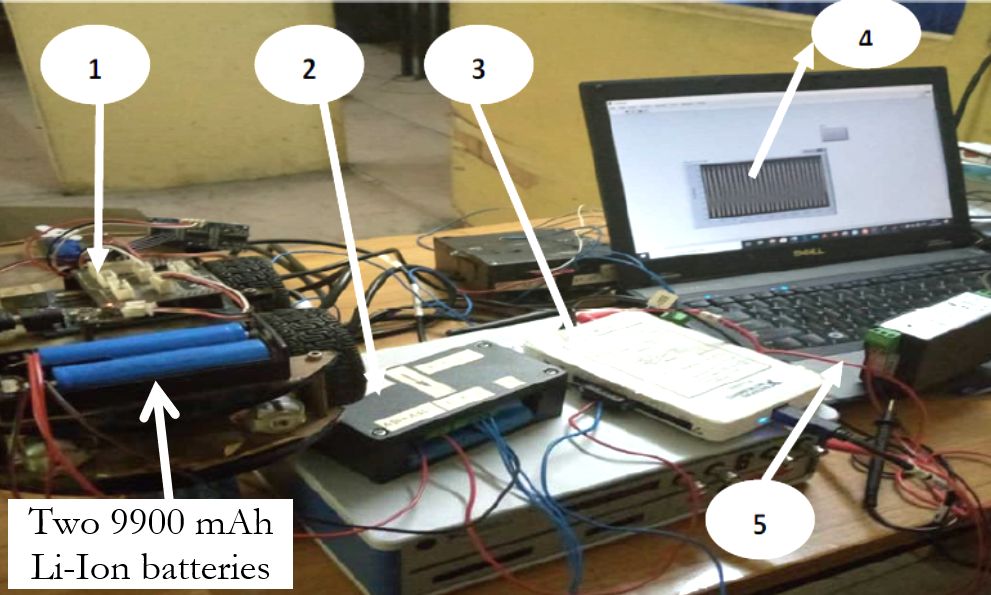 Figure 6. Experimental setup with a dedicated acquisition architecture and measurement system.sYSTEM TESTING AND EXPERIMENTAL RESULTSThe objective of this section is to illustrate the results of the  carried out in the laboratory and  latter important in  to test the  capabilities of the wheeled vehicle  and in stress conditions (namely, operating modes with high current absorption by the motors as the wheels are blocked due to an obstacle on the path or  terrain differences between the two types of PV panels to supply 20 % of the total energy amount required by the mobile robot during diurnal activitiesbut obviously not  night operations aimed to verify the dependencies between the trend of the absorbed current and the operating conditions under stress suffered by the robot due to any obstacles along the path or sudden changes in trajectory that cause speed variations. It should be noted that the average speed of the wheeled robot  about 1.5 m/s and  after a certain time and our tests  carried out on a surface  the wheels  turn freely.  mobile robot  at a constant speed, Figure 7a shows  variation over time because the robot  back and forth;  the change of direction, an abrupt braking  current consumption. , Figure 7a depicts the trend of mean current absorbed by the entire mobile robot (blue dashed curve), including the contributions of the motors and  acquisition and driving sections, and  the mobile robot’s four motors black curve).  electronic acquisition and driving units draw a mean current of about 100 mA, as detailed below. Another ACS712 current sensor was placed  the motor driver and connected to the acquisition board to measure the overall current absorbed by motors. Subsequently, as a stress test  both mechanical and energy consumption, the wheels were blocked  released after a short time,  the current absorbed by the motors rapidly  until reaching  maximum value of 2.82.9 A (Figure 7b). This figure also illustrates the  of current  by the whole robot (blue dashed curve). The maximum current is guaranteed by the supporting action of the auxiliary battery powered by the PV panel,  acts when the measured current exceeds 2.5 A.  red dashed line indicates the threshold current value (i.e. 2.5 A the intervention of the auxiliary battery charged by the solar harvesting section after about 3.6 seconds and  until the end of the test (10 seconds) (Figure 7b).Figure 7. Current as a function of time during indoor tests: a) normal conditions; b) stress condition due to blocked wheelsthe threshold current value PV system’s supporting action.Furthermore, several indoor tests  performed  different constant from 0.5 ms-1 up to 1.5 ms-1 and straight paths.  the  speed, a  lower current value  absorbed from the battery; for instance, 0.5 ms-1, the  motors drew an overall current of 0.63 A, constant velocitycurrent  1.52 A on a smooth path. The developed robot implements two firmware strategies for tuning the speed as a function of the battery level in order to extend the  lifetime. We developed a dual regulation mechanism; a remote control system allows the smartphone application to halve the set speed regardless of the battery status.  implemented an automatic control mechanism that halves the  speed when the battery voltage falls below 3., corresponding to 40 % of residual battery capacityAfter the indoor tests, several outdoor  performed in order to verify the contribution of each PV panel according to their technologymono and poly [32]. The PV panels, detailed in section 2.2,  tested their contributions as a function of the solar irradiance and panel’s temperature during the wheeled  All outdoor  carried in Kinshasa (DR Congo) during January, February and March 2020,  these are the warmest months in that area 8  the average temperature (purple line)  months (January, February and March 2020, respectively with 25th to 75th and 10th to 90th percentile bands The thin dotted line is the average perceived temperature. Civil twilight and night are indicated by the shaded overlays.  8  the repeatability of the trend of the average temperature during the day, with values varying from 23.3 °C to 30 °C in January, from 23.3 °C to 30.5 °C in February and from 23.3 °C to 31.1 °C in March,  a very small variation of the maximum temperature value in the considered months.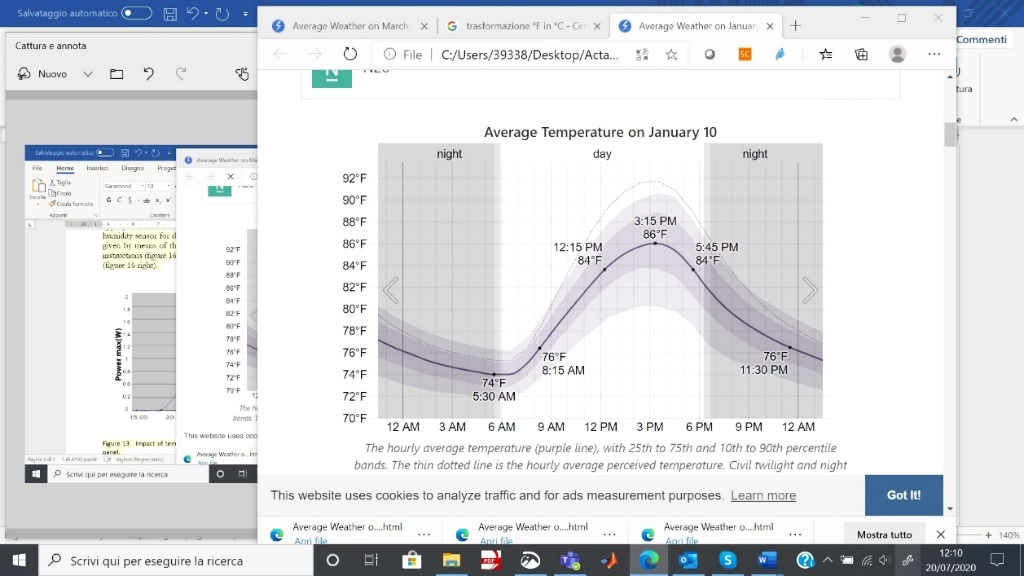 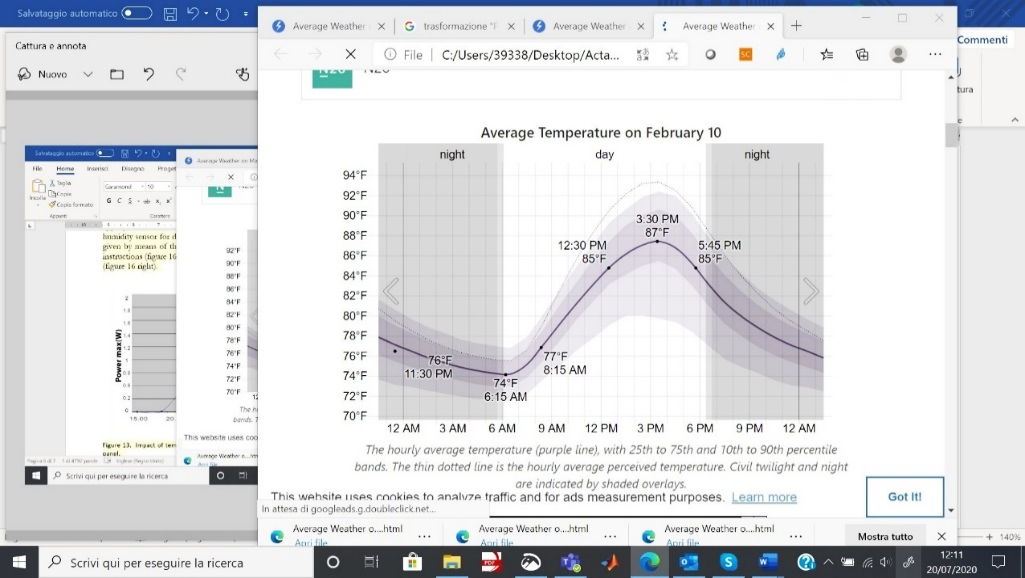 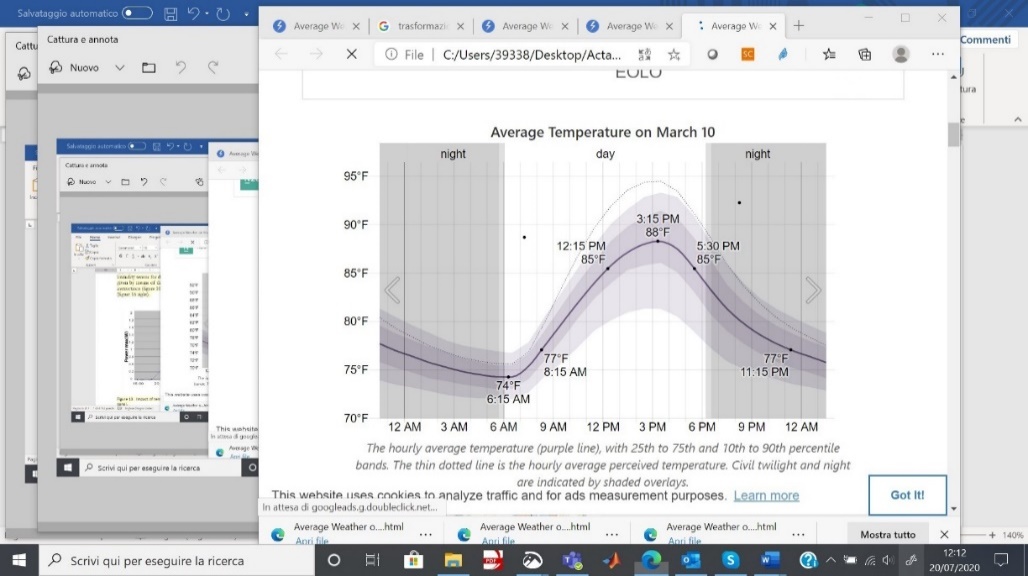 Figure 8. Average daily environmental temperature in Kinshasa during January 2020 February 2020 and March 2020The experimental validation  carried out by measuring the generated power during the  outdoor navigation (same conditions as indoor tests) during the day as a function of the incident solar irradiance, detected by a digital pyranometer (model HT204, manufactured by HTaforementioned quantities  acquired every 15 minutes, starting  10 am, for a total temporal range of 5 hours. The  results are shown in Figures 9 and 10 for mono and poly panels, respectively. , the temperature was measured  an  thermometer (model DEM100, manufactured by Velleman), and a first approximation  an increasing linear trend with the incident irradiance ( 9 and 10). The measured power trends have been compared with the ideal ones (dotted red lines by assuming a constant conversion efficiency (i.e. 19% for the monocrystalline panel and 16% for the polycrystalline one [35]) for high irradiance (>300 W/m2 lux) and taking into account the parasitic effects emerging for low irradiance  (e.g. shunt resistance).As can be seen for both solar panels,  the solar irradiance (and therefore the panel temperature the measured power increases but less than the ideal curve due to the conversion efficiency reduction, since the thermal excitation of electrons dominates the properties of the active material. However, the two typologies of solar panels (mono and poly) exhibit slightly different behaviours to 35°C, both panels show the same trend, but  higher temperatures, the delivered power increases much less for poly panel. This is due to the fact that the active material contains multiple crystals  prevent charge carriers  a long  before recombining (i.e. short diffusion length), leading to losses due to high temperatures,  mainly  the back of the panel. This loss increases the temperature within the robot's electronic components, thus inducing thermal drifts. To avoid this problem, a gap  created between the panel and the part, where the electronic section is located, to allow natural cooling  the airflow induced by the  movement [36]. This aspect is crucial since the temperature is a constraint for the use of autonomous wheeled robots  Three main factors influence the efficiency of PV panels solar irradiance, technology and temperature exposure angle to the solar light and humidity are important.The temperature of the electronic section  monitored using a PT100 sensor located near  section, used to stop the mobile robot if a temperature higher than 6570 °C was detected [37].The robot  constructed with the  parameters in harsh environments where  intervention could be dangerous. In this context, several applicative scenarios can be identified, such as the inspection of empty tanks that previously contained chemicals, fuels or cereals or environments in which fires or gas leaks have occurred.  mobile robot is equipped with several sensors able to verify the absence in the considered environment, thus allowing  subsequent intervention of  human operator [38].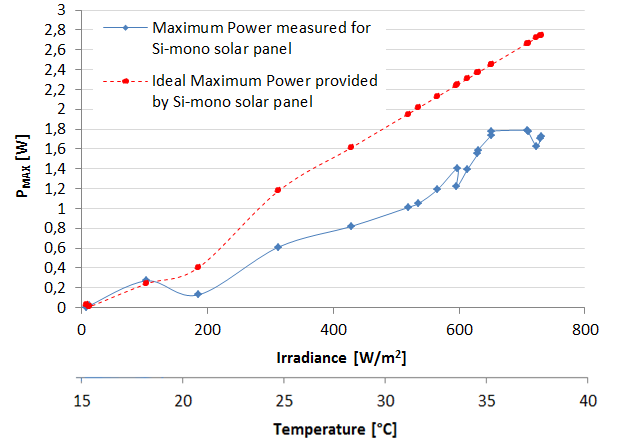 Figure 9. Trend of the maximum power provided by 1.mono PV panel (model PETC-SE1.8) as a function of solar irradiance the increase of the panel’s temperature induced by the incident radiation.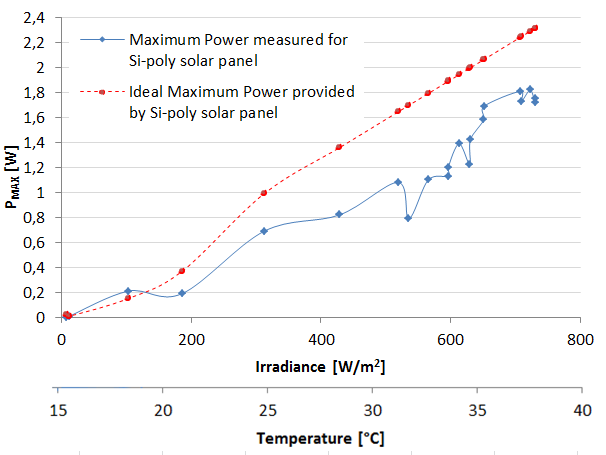 Figure 10. Trend of the maximum power provided by poly solar panel (model 130 110-3) as a function of solar irradiance the increase of the panel’s temperature induced by the incident radiation.The mobile robot includes a multi-directional flame sensor constituted by directional IR photo-transistors ( equal to 7601100 nm a wide detection range ( than 120 degrees); each transistor is arranged in common emitter configuration, with the output provided directly ( output) or  using an LM393 comparator (manufactured by Texas Instruments compares the  voltage with a set voltage threshold. The five digital outputs are connected to five  pins  the Arduino board to detect fire  (Figure 11a).Furthermore, the robot is equipped with two gas sensors, namely  ZE07-CO module (manufactured by Winsen Inc.) and CCS811 (manufactured by AMS The ZE07-CO is constituted by a ME2-CO sensor with a conditioning/acquisition board based on a potentiostatic circuit (Figure 11b). The ME2-CO sensor is a two electrochemical sensor,  high precision, low consumption, wide linearity range and low cross-sensitivity respect to other gaseous species; it has a wide detection range (from 0 to  ppm) and high sensitivity (0.015 ± 0.005 µA/ppm). The on-board acquisition section of the ZE07-CO module is based on  STM32F040F4 microcontroller (manufactured by STMicroelectronics),  and  the  signal provided by the conditioning section, making it available in the correct form to the master microcontroller UART interface.  CCS811 digital gas sensor is an ultra-low-power metal oxide (MOX) gas sensor  the equivalent CO2 (eCO2) and the TVOCsFigure 11c) [39].Through intelligent algorithms applied to current and voltage values provided by the MOX sensor, the gas concentration values are made available to a master MCU employing the I2C interface. , the sensor has  low-power modes  the autonomy  portable applications. The CCS811  wide detection range (01187 ppb for TVOC and 4008192 ppm for CO2), high sensitivity, low power consumption high robustness to external agents (high humidity and temperature as well as the presence of dust), making it suitable for the considered application.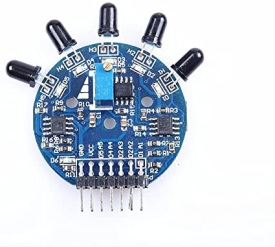 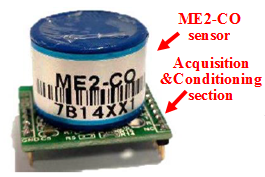 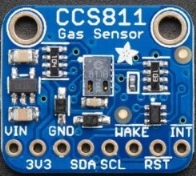 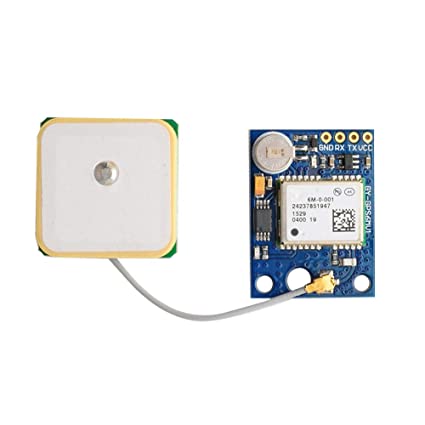 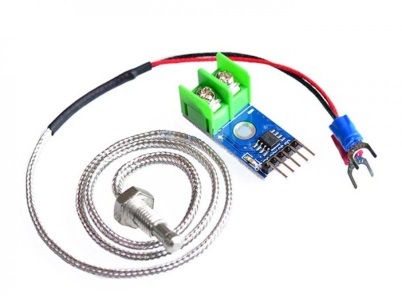 Figure 11. Set of sensors and devices equipping the designed mobile robot: multi-directional firesensor Winsen CO gas sensor module CCS811 gas sensing board NEO-6M GPS module and MAX6675 module with K-type thermocouple.A Neo-6M GPS receiver (manufactured by ) has been installed on the mobile robotic vehicle to the user the vehicle’s position (Figure 11d); it is very compact (16 mm x 12.2 mm x 2.4 mm and  different power and memory modalities, which makes it ideal for applications power supplied by batteries The module  with the Arduino Uno board using UART serial communication GPS coordinates via  messages. Finally, the sensing  includes a K-type thermocouple (temperature detection range 0 ÷ 1024 °C) interfaced with a conditioning and acquisition board based on the MAX6675 IC (manufactured by Maxim Integrated), making the temperature data available to the host MCU by SPI (Figure 11e). The  placed on the external housing of the robot to detect environmental temperature [40].In Figure 12, a schematic representation of the developed sensing and communication section installed on the mobile -based robot is shown.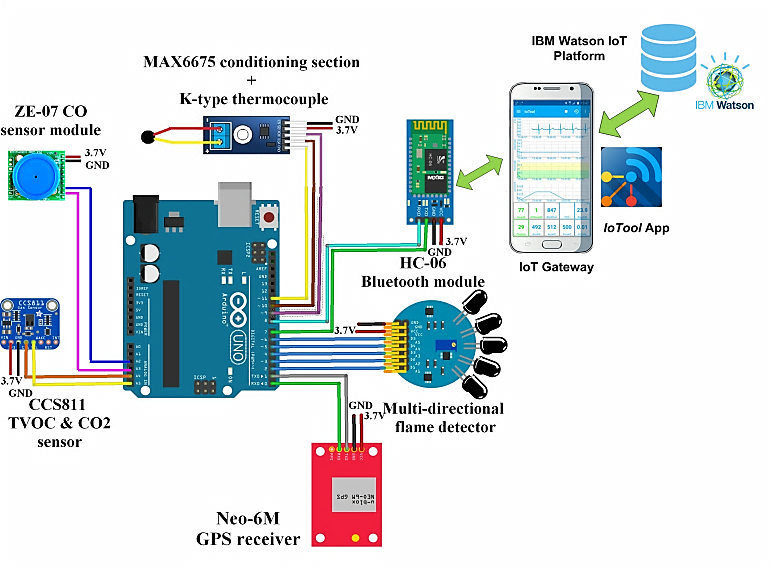 Figure 12. Graphical representation of the designed sensing system equipping the mobile vehicle; the acquired data and alarm conditions are  with a smartphone acting as  IoT gateway.The sensing  is enabled by an external command sent by the smartphone application via Bluetooth communication; then, the sensing  takes 10 minutes to warm up CCS811 gas  allowing it to reach the optimal operating temperature. Afterwards, using the  Bluetooth module, the mobile robot transmits  packet containing  arrangedto the developed IoTool smartphone application,  the incoming data and  them with the IBM Watson Cloud, where  can be remotely  and . Through the IoTool application, the smartphone acts as an IoT gateway, providing to the developed application  enabling the use of the mobile robot in areas where no access points are available ( and/or remote zones).  acquired data are shared with a cloud platform using  protocol in JavaScript Object  packets,  remote monitoring, storing and processing. Thus, a remote operator can access in realtime enabling better coordination of rescue, monitoring or maintenance activities. As described above, the developed mobile robot can support remediation operations in cramped places, such as tanks, pipelines and drains, or harsh environments, such as room or dangerous gas . A remote supervisor’s availability enables, for instance,  in the presence of an abnormal CO concentration or the resumption of a fire inside an environment, the IoTool application allows the robot to receive remote commands JSON packets for instance,  to  its power consumption the motors’ speed. Furthermore, the application allows  trigger and action events to send alarm messages  and/or email if an abnormal value is detected  a monitored parameter [40 [41].Finally, in Figure 13 two screenshots of the developed IoTool application are shown, caught during the  sensing  the temporal trends of the interest parameters (CO, CO2, TVOC) are plotted for the user.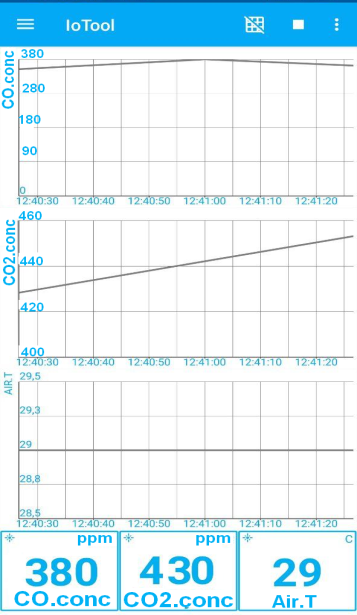 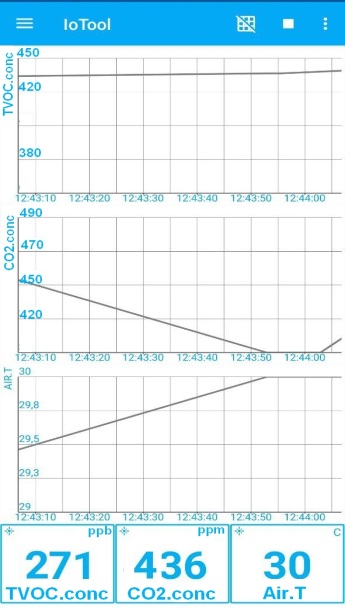 Figure 13. Screenshot of the IoTool application during  performed on the sensing system, showing the temporal trends of the interest parameters.The absorbed values measured on the different electronic units included in the acquisition, driving and communication  are  in Table 1. These were determined using the same experimental setup and  previously employed to measure the total robot’s power consumption.Table 1.  the power consumption of the different units included in the acquisition, driving and communication  of the mobile robot.The overall current consumption of the mobile robot’s acquisition and communication  was about 70.4 mA during  acquisition peak values of 78.9 mA during the communication phase, which, however, corresponds to less than 1% of the robot’s operating time. Furthermore, the driving , constituted by an L298N motor driver, statically consumed 32.0 mA, representing the main contribution to the absorbed current. through another command sent by Bluetooth communication,  on a Mosfet switch placed in series to the supply line of the COsensor module, temperature sensor and flame detector and  low-power modality obtaining a drastic reduction of the absorbed current (as low as dozens of µA).CONCLUSIONSThe paper has presented the outcomes of a conceptual approach  to design autonomous wheeled robots for monitoring major focus with a combination of embedded batteries and a solar energy harvesting section, including two different typologies of PV panels. The paper outlines the design of a wheeled -based robot by taking into account the energy consumption of various components and energy loss  by the  process and  software, the whole robot  After the integration of the solar harvesting system,  20% of the total power required by the vehicle, experimental tests were carried out taking into account  and loss of mechanical energy due to other displacement difficulties.  performed in two specific conditions: normal operating mode (Figure 7a and simulating or rough paths both  greater current demands (Figure 7b).The PV panel plays a key role in these latter conditions, assuming that solar energy is available; two different PV panels (mono and poly alternatively mounted on the roof of the robotic vehicle for the outdoor tests. Si solar panels are usually of premium quality with higher efficiencies and sleeker . Since the material to produce solar cells is single-crystal silicon, the electrons have more room to move; thus, Si panels are more efficient than poly. The latter are made by melting many fragments of silicon to create the wafers for PV panel.  panels also referred to as many- or multi- Since there are many crystals in each cell, less freedom to move; this results in lower efficiency than that typical of the Si panels [42]. electronic conditioning  developed for the PV harvesting system a  mAh auxiliary Li-Ion battery and dynamically  its activation based on the current absorption The power trends for the two typologies of PV  as a function of solar irradiance and  temperature are shown in Figures 9 and 10. As foreseen, the maximum power  close to 2 W; however, beyond 35 °C, a decrease of the harvested electrical power  observed especially for the poly panel.Finally, a sensing  designed and installed  the vehicle to allow the monitoring of harsh environments  human intervention would be too dangerous. It includes a wide set of sensors (, toxic gas species and temperature) and devices (GPS receiver and Bluetooth module to detect the environmental parameters track the  position. Furthermore,  HC-06 Bluetooth module  used to transmit the acquired data  the developed IoTool mobile application, where they  displayed and analysed by the user.AcknowledgementThe authors gratefully thank the members of  laboratory  ISTA University (Kinshasa, DR Congo and Moise Avoci Ugwiri of University of Salerno (Fisciano, Italy) for their technical support during the experiments. The research  a cooperation between ISTA University and University of Salento.ReferencesT. Addabbo, A. Fort, M. Mugnaini, L. Parri, S. Parrino, A. Pozzebon, V. Vignoli, A low-power IoT architecture for the monitoring of chemical emissions, ACTA IMEKO 8(2) (2019) pp. 53-61.A. Bernieri, D. Capriglione, L. Ferrigno, M. Laracca, Design of an efficient mobile measurement system for urban pollution monitoring, ACTA IMEKO 1(1) (2012) pp. 77-84.A. Lay-Ekuakille, S. Ikezawa, M. Mugnaini, R. Morello, Detection of  and  in  of  and , Measurement 98(1) (2017) pp.49-59. A.P. Plonski, J. Vander Hook, V. Isler, Environment and  for , IEEE Transactions on Robotics 32(1) (2016) pp. 70-82https://www.who.int/emergencies/diseases/novel-coronavirus-2019.A. Lay-Ekuakille, G. Griffo, P. Visconti, P. Primiceri, R. Velazquez, Leaks  in  between STFT and FFT with an  of , Metrology and Measurement Systems 24(4) (2017) pp. 631-644.J. Nádvorník, P. Smutný, Remote , Proc. of the 15th  Carpathian Control Conference (ICCC), Velke Karlovice, Czech Republic.P.Visconti, C. Orlando, P. Primiceri, Solar  WSN for monitoring environment and soil parameters by specific app for mobile devices usable for early flood prediction or water savings Proc. of 16th IEEE Int. Conf. on Environment and Electrical Engineering, Florence, ItalyP. Visconti, P. Primiceri, C. Orlando, Solar  of  for  or  in , ARPN Journal of Engineering and Applied Sciences 11(7) (2016) pp. 46234632.P. Visconti, R. de Fazio, P. Primiceri, D. Cafagna, S. Strazzella, N.I. Giannoccaro, A solar-powered fertigation system based on low-cost wireless sensor network remotely controlled by farmer for irrigation cycles and crops growth optimization, International Journal of Electronics and Telecommunications 66(1) (2020) pp. 59-68.P. Visconti, R. de Fazio, R. Velázquez, C. Del-Valle-Soto, N. I. Giannoccaro, Development of  by a  for , Sensors 20(13 (2020) .V. Popovski, N. Ackovska, A robotic system powered by solar energy, Proc. of the 10th Conference for Informatics and Information Technology (CIIT 2013), Bitola, Macedonia.B. P. Gautam, K. Wasaki, N. Sharma, Using a solar powered vehicle to monitor and manage unstable networks International Journal of Future Computer and Communication2014 pp. 415-420. M. M Warekar, B. T. Salokhe, Solar powered robotic vehicle, International Journal of Advanced Research in Computer and Communication Engineering 4(5) (2015) pp.1-4.S. Rajeswari, O.K. Jayaprasanth, P. Vetrivel, K. Gnanaprakasam, Ideal battery charging for a solar-powered robotic vehicle using microcontroller, International Journal of Computer Science and Mobile Computing 4(3) (2015) pp. 557-567.T. Dewi, P. Risma, Y. Oktarina, M. Taufik Roseno, H.M. Yudha, A.S. Handayani, Y. Wijanarko, Survey on solar cell; the role of solar cell in robotics and robotics application in solar cell industry, Proc. Forum in Research, Science and Technology (FIRST), Palembang, Indonesia.T. Dewi, P. Risma, Y. Oktarina, A. Taqua, Rusdianari, H. Renaldi, Experimental analysis on solar powered mobile robot as the prototype for environmentally friendly automated transportation, Journal of Physics: Conference Series, iCAST-ES2019 1450 (2020) pp. 1-7.D.S. Wikacsono, A. Musafa, Design and implementation of dual axis solar tracker PV to increase cleaning robot operating time, Journal of Physics: Conference Series 1376 (2019) pp. 1-7. O Bartlett, C. Gurau, L. Marchegiani, I. Posner, Enabling intelligent energy management for robots using publicly available maps, Proc. of the IEEE/RSJ International Conference on Intelligent Robots and Systems (IROS), 914 October 2016, pp. 22242229.L. Hou, L. Zhang, J. Kim, Energy modelling and power measurement for mobile robot, Energies 12(27) 2019 pp.1-15.I. Doroftei, V. Grosu, V. Spinu, Design and  of an -directional  Novel Algorithms and Techniques in Telecommunications, Automation and Industrial Electronics Springer Dordrecht, 2008, pp.105-110.M. M. Islam, R. K Saha, A. A. Abdlullah, M. Z. Haq, Fabrication of  for , International Journal of Mechanical and Materials Engineering 4(10) (2010) pp.1126-1130. Available online: www.solidworks.com (Accessed on 29 July 2020).Microchip Available online: https://www.microchip.com/ wwwproducts/en/ATmega328L (Accessed on 29 July 2020).R. de Fazio, D. Cafagna, G. Marcuccio, P. Visconti, Limitations and  of  for , Energies 13(4) (2020 783P. Visconti, A. Lay-Ekuakille, P. Primiceri, G. Cavalera, Wireless energy monitoring system of photovoltaic plants with smart anti-theft solution integrated with control unit of household electrical consumption, Int. Journal on Smart Sensing and Intelligent Systems 9(2) (2016) pp. 681708.G. Bucci, D. Bentivoglio, M. Belletti, A. Finco, Measuring a farm's profitability after adopting precision agriculture technologies:  case study from Italy, ACTA IMEKO 9(3) (2020) pp. 65-74.P. Visconti, P.Primiceri, R.Ferri, M.Pucciarelli, E. Venere, An overview on state-of-art energy harvesting techniques and related choice criteria: a WSN node for goods transport and storage powered by a smart solar-based EH system, Int. Journal of Renewable Energy Research 7(1) (2017) pp. 1281-1295.P. Kapita Mvemba, S. Kidiamboko Guwa Gua Band, A. Lay-Ekuakille, N. I. Giannoccaro, Advanced acoustic sensing system on a mobile robot: , construction and measurements, IEEE Instrumentation and Measurement Magazine 21(2) (2018) pp. 4-9.N.I. Giannoccaro, L. Spedicato, New methods for robotic perception by using in- sonar data, International Journal of Advanced Robotic Systems 13(1) (2016) pp.1-14.N. I. Giannoccaro, L. Spedicato, Exploratory data analysis for robot perception of room environments by means of an in-air sonar scanner, Ultrasonics 53(6) (2013) pp. 1163-1173.M. Mathew, M.N. Kumar, R.P Koroth, Outdoor measurement of mono and poly c-Si PV modules and array characteristics under varying load in hot-humid tropical climate, Materials Today: Proceedings 5(2) (2018) pp. 3456-3464.WeatherSpark, Available online: https://weatherspark.com/d/ 78302/3/10/Average-Weather-on-March-10-in-Kinshasa-Congo---Kinshasa (Accessed on 29 July 2020).P.K Basu, S. Kumbhar; K.P. Sreejith; T.S. Yadav, A. Kottantharayil, B.M. Arora, K.L. Narasimhan, A.K. Sharma, Active area cell efficiency (19%) monocrystalline silicon solar cell fabrication using low-cost processing with small footprint laboratory tools, Bull. Mater. Sci 42(33) (2019) pp. 1-11.P. Jumrusprasert, G. Smith, L. Kirkup, Comparing the  of  in a  Proc. of the ISES World Congress 2007 (Vol. I – Vol. V Goswami, Y Zhao Springer Berlin, Heidelberg, 2009, pp. 14781483.P.Visconti, P. Costantini, C. Orlando, A. Lay-Ekuakille, G.Cavalera, Software solution implemented on hardware system to manage and drive multiple bi-axial solar trackers by PC in photovoltaic solar plants, Measurement 76 (2015) pp. 80-92.Components101, Available online: Fehler! Linkreferenz ungültig. (Accessed on 29 July 2020).R. de Fazio, D. Cafagna, G. Marcuccio, A. Minerba P. Visconti, A  to  for  in , Energies 13(9) (2020 2161P. Visconti, R. de Fazio, P. Costantini, S. Miccoli D. Cafagna, An innovative complete solution for health safety of children unintentionally forgotten in a car: a smart Arduino-based system with user app for remote control, IET Science, Measurement & Technology 14(6) (2020)pp. 665675.P. Visconti, A. Lay-Ekuakille, P. Primiceri, G. Ciccarese, R. De Fazio, Hardware design and software development for a  LED-based experimental spectrophotometer managed by a PIC-based control system, IEEE Sensors Journal 17(8) (2017) pp. 2507-2515.E. Balestrieri, L. De Vito, F. Lamonaca, F. Picariello, S. Rapuano, I. Tudosa, Research challenges in measurements for Internet of Things systems, ACTA IMEKO 7(4) (2018) pp. 82-94.A. Carullo, A. Castellana, A. Vallan, A. Ciocia, F. Spertino, In-field monitoring of eight photovoltaic plants: degradation rate over seven years of continuous operation, ACTA IMEKO 7(4) (2018) pp. 75-81.ComponentCurrent ConsumptionArduino  board24.2 mAHC-06 Bluetooth module8.5 mA (communication mode)0.5 mA (sleep mode)CCS811 TVOC/eCO2 gas sensor30.4 mA (active mode)18 µA (sleep mode)Neo-6M GPS receiver8.2 mA (average value)Multi-directional flame sensor2.2 mACO module4.7 mAK-type thermocouple + MAX6675 module0.7 mAL298N motor driver32.0 mA (quiescent current)